    БОЙОРОК                                                                                                   РАПОРЯЖЕНИЕ«29» декабрь 2016 й.                          №49                              «29»декабря 2016 г.О запрете дарить и получать подаркиПоложения антикоррупционного законодательства и Гражданского кодекса Российской Федерации содержат запрет лицам, замещающим государственные и муниципальные должности, государственным гражданским и муниципальным служащим (далее - служащие), а также работникам отдельных организаций, на дарение подарков и на получение ими подарков в связи с выполнением служебных (трудовых) обязанностей. Исключением являются подарки, полученные в связи с протокольными мероприятиями, со служебными командировками и другими официальными мероприятиями, которые подлежат сдаче в установленном порядке. Нарушение данного запрета создаёт условия для возникновения конфликта интересов, мерой реагирования на который законодательством предусмотрено дисциплинарное взыскание вплоть до увольнения с занимаемой должности в связи с утратой доверия, а в случае, когда подарок расценивается как взятка – влечёт привлечение к уголовной ответственности. Согласно действующему законодательству о государственной и муниципальной службе служащие обязаны обеспечивать равное, беспристрастное отношение ко всем физическим и юридическим лицам; не оказывать предпочтение каким-либо группам, гражданам и организациям; не совершать действия, связанные с влиянием каких-либо личных, имущественных и иных интересов, препятствующих добросовестному исполнению должностных обязанностей; не допускать ситуаций, способных нанести ущерб их репутации или авторитету муниципального органа. В преддверии наступающих новогодних и рождественских праздников распространена практика рассылки и вручения служащим и работникам государственных и муниципальных учреждений и организаций корпоративных сувениров, канцелярских товаров с различной символикой и иных предметов. Принятие подобных подарков, а также использование их в повседневной служебной деятельности подрывает авторитет государственной и муниципальной службы в глазах населения и может вызвать сомнения в беспристрастности деятельности служащих, а также свидетельствовать об их аффилированности коммерческим структурам, порождающей конфликт интересов. В связи с вышеизложенным, во исполнение письма Администрации Главы Республики Башкортостан от 19.12.2016 года №1-1-2111-А, в целях обеспечения соблюдения антикоррупционного законодательства и сокращения необоснованных расходов бюджета на приобретение подарков: Соблюдать установленные антикоррупционным законодательством ограничения, запреты и обязанности и недопускать поведения, порочащего авторитет муниципальной службы, которое может вызвать сомнение в добросовестном исполнении муниципальными служащими и служащими, замещающими муниципальные должности, должностных обязанностей и быть истолкованы окружающими как готовность совершить или участвовать в совершении коррупционного правонарушения.Повысить бдительность и обеспечить применение предусмотренных законодательством мер юридической ответственности в каждом случае несоблюдения данного запрета.Управляющему делами администрации сельского поселения Казанский сельсовет разместить на официальном сайте в сети «Интерент» информационное сообщение по данному вопросу и ознакомить муниципальных служащих с настоящим распоряжением под роспись.Контроль за исполнением данного распоряжения оставляю за собой.Глава сельского поселения                               В.Ф.ЮмагузинБАШҡОРТОСТАН  РЕСПУБЛИКАҺЫӘЛШӘЙ РАЙОНЫМУНИЦИПАЛЬ РАЙОНЫНЫҢКАЗАНКА АУЫЛ СОВЕТЫАУЫЛ БИЛӘМӘҺЕХАКИМИӘТЕ(БАШҡОРТОСТАН РЕСПУБЛИКАҺЫӘЛШӘЙ РАЙОНЫКАЗАНКА АУЫЛ СОВЕТЫ)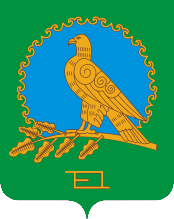               АДМИНИСТРАЦИЯСЕЛЬСКОГО ПОСЕЛЕНИЯКАЗАНСКИЙ СЕЛЬСОВЕТМУНИЦИПАЛЬНОГО РАЙОНААЛЬШЕЕВСКИЙ РАЙОНРЕСПУБЛИКИ БАШКОРТОСТАН(КАЗАНСКИЙ СЕЛЬСОВЕТАЛЬШЕЕВСКОГО  РАЙОНАРЕСПУБЛИКИ БАШКОРТОСТАН)